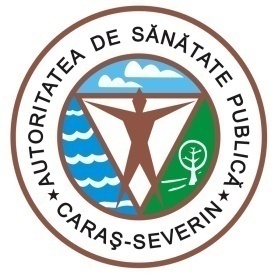 MINISTERUL  SĂNĂTĂȚIIDIRECȚIA DE SĂNĂTATE PUBLICĂ1700 Reşiţa, Str.Spitalului, Nr.36Tel. 0255/214091;  fax 0255/224691E-mail dspcs@asp-caras.roCod fiscal  : 3228152Cod poştal :  320076                                                                                      CĂTRE,                                         INSTITUȚIA PREFECTULUI- 19 ianuarie 2021 –În ultimele 24 de ore, la nivelul județului Caraș- Severin, in cadrul etapei I de vaccinare împotriva COVID-19 s-a administrat un număr total de 473 vaccinuri, astfel: SPITALUL JUDEȚEAN  DE URGENȚĂ REȘIȚA: 108SPITALUL MUNICIPAL DE URGENȚĂ CARANSEBEȘ: 203SPITALUL ORĂȘENESC  ORAVIȚA:96SPITALUL ORĂȘENESC OȚELU ROȘU: 18SPITALUL ORĂȘENESC MOLDOVA NOUĂ : 48Nu au fost reacții adverse severe. Menționăm faptul că, de la debutul campaniei de vaccinare și până în prezent, s-au primit 3106 doze si s-au administrat 2116 doze vaccin împotriva virusului SARS-CoV-2, după cum urmează:SPITALUL JUDEȚEAN  DE URGENȚĂ REȘIȚA:898SPITALUL MUNICIPAL DE URGENȚĂ CARANSEBEȘ: 707SPITALUL ORĂȘENESC  ORAVIȚA: 320SPITALUL ORĂȘENESC OȚELU ROȘU: 88SPITALUL ORĂȘENESC MOLDOVA NOUĂ : 103Vaccinarea este o măsură complexă de prevenție în pandemia de coronavirus, alături de celelalte obligații ce ne revin:● respectarea regulilor şi a măsurilor igienico-sanitare (purtarea măştii, spălatul pe mâini şi distanţarea fizică).ȘEF DEPARTAMENTSUPRAVEGHERE ÎN SĂNĂTATE PUBLICĂMEDIC PRIMAR  EPIDEMIOLOGDr. BORCĂU MIRCEA